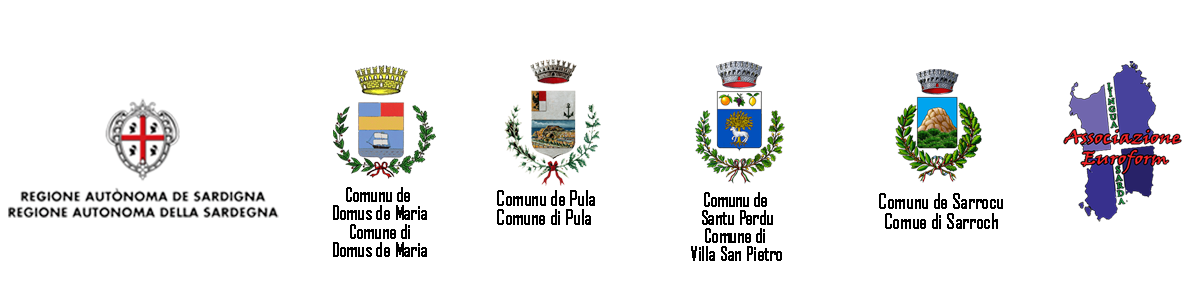 Progetu finantziau cun su dinai de sa Regione Autònoma de Sardigna cunforma a sa Lei 482/99 e a sa  L.R. 22/2018.            DOMANDA DE ISCRITZIONI CURSU DE LÌNGUA SARDA Su/sa asutascritu/a   	nàsciu/a su 	in			 residenti in 	bia/pratza   	n. _e-mail: 			tel./cell. 	         Pedit    de pigai parti a su Cursu de Lìngua Sarda de 30 oras.Dòngiu su permissu a su manixu de is datus personalis cunforma a su D.Lgs. 196/2003 mudau cunforma a su D.Lgs.101/2018 segundu is dispositzionis de su Regulamentu CE 2016/679.Sa domanda si podit intregai a sa mail chi sighit:ufitziulinguasarda2@gmail.com                    Data	     Firma